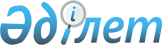 О внесении изменений и дополнений в решение маслихата от 24 декабря 2014 года № 259 "О районном бюджете Костанайского района на 2015-2017 годы"Решение маслихата Костанайского района Костанайской области от 20 марта 2015 года № 292. Зарегистрировано Департаментом юстиции Костанайской области 26 марта 2015 года № 5459

      В соответствии со статьями 106, 109 Бюджетного кодекса Республики Казахстан от 4 декабря 2008 года Костанайский районный маслихат РЕШИЛ:



      1. Внести в решение маслихата от 24 декабря 2014 года № 259 "О районном бюджете Костанайского района на 2015-2017 годы" (зарегистрировано в Реестре государственной регистрации нормативных правовых актов за № 5295, опубликовано 22 января 2015 года в газете "Арна") следующие изменения и дополнения:



      пункт 1 указанного решения изложить в новой редакции:



      "1. Утвердить районный бюджет Костанайского района на 2015-2017 годы согласно приложениям 1, 2 и 3 соответственно, в том числе на 2015 год в следующих объемах:



      1) доходы - 5115114,0 тысяч тенге, в том числе по:

      налоговым поступлениям - 2728261,0 тысяча тенге;

      неналоговым поступлениям - 13444,0 тысячи тенге;

      поступлениям от продажи основного капитала - 22794,0 тысячи тенге;

      поступлениям трансфертов - 2350615,0 тысяч тенге;



      2) затраты - 5115703,7 тысячи тенге;



      3) чистое бюджетное кредитование - 47149,2 тысячи тенге, в том числе:

      бюджетные кредиты - 65014,2 тысяч тенге;

      погашение бюджетных кредитов - 17865,0 тысяч тенге;



      4) сальдо по операциям с финансовыми активами - 0,0 тысяч тенге;



      5) дефицит (профицит) бюджета - -47738,9 тысячи тенге;



      6) финансирование дефицита (использование профицита) бюджета - 47738,9 тысяч тенге.";



      пункты 5, 6 указанного решения изложить в новой редакции:



      "5. Учесть, что в бюджете района на 2015 год предусмотрено поступление сумм бюджетных кредитов из республиканского бюджета на реализацию мер социальной поддержки специалистов в сумме 65014,2 тысячи тенге.



      6. Учесть, что в бюджете района на 2015 год предусмотрено поступление целевых текущих трансфертов из республиканского бюджета на реализацию государственного образовательного заказа в дошкольных организациях образования в сумме 162914,0 тысяч тенге.";



      пункт 9 указанного решения изложить в новой редакции:



      "9. Учесть, что в бюджете района на 2015 год предусмотрено поступление целевых текущих трансфертов из областного бюджета на содержание детско-юношеских спортивных школ в связи с передачей функций по обеспечению деятельности районных и городских неспециализированных детско-юношеских спортивных школ на уровень районов и городов в сумме 65702,0 тысячи тенге.";



      пункты 11, 12 указанного решения изложить в новой редакции:



      "11. Учесть, что в бюджете района на 2015 год предусмотрено поступление целевых текущих трансфертов из республиканского бюджета на повышение оплаты труда учителям, прошедшим повышение квалификации по трехуровневой системе в сумме 84579,0 тысяч тенге.



      12. Учесть, что в бюджете района на 2015 год предусмотрено поступление целевых текущих трансфертов из республиканского бюджета на выплату ежемесячной надбавки за особые условия труда к должностным окладам работников государственных учреждений, не являющихся государственными служащими, а также работников государственных казенных предприятий, в сумме 169819,0 тысяч тенге.";



      пункт 13 исключить;



      пункты 14, 15 указанного решения изложить в новой редакции:



      "14. Учесть, что в бюджете района на 2015 год предусмотрено поступление целевых трансфертов на развитие из республиканского и областного бюджетов на проектирование, развитие и (или) обустройство инженерно-коммуникационной инфраструктуры в сумме 31021,0 тысячи тенге.



      15. Учесть, что в бюджете района на 2015 год предусмотрено поступление целевых трансфертов на развитие из республиканского и областного бюджетов на проектирование, строительство и (или) приобретение жилья коммунального жилищного фонда в сумме 88683,0 тысячи тенге, на строительство жилья для очередников.";



      пункт 19 указанного решения изложить в новой редакции:



      "19. Учесть, что в бюджете района на 2015 год предусмотрено поступление целевых текущих трансфертов из республиканского бюджета на проведение мероприятий, посвященных семидесятилетию Победы в Великой Отечественной войне в сумме 19857,0 тысяч тенге.";



      пункт 22 исключить;



      пункт 27 указанного решения изложить в новой редакции:



      "27. Учесть, что в бюджете района на 2015 год предусмотрено поступление целевых текущих трансфертов из областного бюджета на текущее содержание спортивного комплекса "Астана" в поселке Затобольск, на приобретение спортивного инвентаря и оборудования для проведения областной спартакиады в сумме 45444,0 тысячи тенге.";



      дополнить указанное решение пунктами 27-1, 27-2, 27-3, 27-4, 27-5 и 27-6 следующего содержания:



      "27-1. Учесть, что в бюджете района на 2015 год предусмотрен возврат целевых трансфертов в следующих размерах:

      в республиканский бюджет в сумме 588,4 тысячи тенге;

      в областной бюджет в сумме 1,3 тысяч тенге.



      27-2. Учесть, что в бюджете района на 2015 год предусмотрено поступление целевых текущих трансфертов из республиканского бюджета на содержание штатной численности отдела регистрации актов гражданского состояния в сумме 1092,0 тысячи тенге.



      27-3. Учесть, что в бюджете района на 2015 год предусмотрено поступление целевых текущих трансфертов из республиканского бюджета на содержание подразделений местных исполнительных органов агропромышленного комплекса в сумме 10615,0 тысяч тенге.



      27-4. Учесть, что в бюджете района на 2015 год предусмотрено поступление целевых трансфертов на развитие из республиканского бюджета на развитие системы водоснабжения в сельских населенных пунктах в сумме 62005,0 тысяч тенге.



      27-5. Учесть, что в бюджете района на 2015 год предусмотрено поступление целевых текущих трансфертов из областного бюджета на оплату широкополосного интернета в рамках программы системы электронного оборудования в сумме 6948,0 тысяч тенге.



      27-6. Учесть, что в бюджете района на 2015 год предусмотрено поступление целевых текущих трансфертов из областного бюджета на подготовку и проведение культурно - массовых мероприятий в период проведения областной спартакиады в сумме 51100,0 тысяч тенге.";



      приложение 1, 5 к указанному решению изложить в новой редакции согласно приложениям 1, 2 к настоящему решению.



      2. Настоящее решение вводится в действие с 1 января 2015 года.      Председатель внеочередной

      сессии Костанайского

      районного маслихата                        А. Фищук      Секретарь Костанайского

      районного маслихата                        А. Досжанов      СОГЛАСОВАНО      Руководитель государственного учреждения

      "Отдел экономики и финансов"

      акимата  Костанайского района

      __________________ З. Кенжегарина

Приложение 1       

к решению маслихата    

от 20 марта 2015 года № 292 Приложение 1        

к решению маслихата    

от 24 декабря 2014 года № 259  Районный бюджет на 2015 год

Приложение 2      

к решению маслихата   

от 20 марта 2015 года № 292 Приложение 5         

к решению маслихата      

от 24 декабря 2014 года № 259  Свод бюджетных программ по аппаратам

акимов поселка, сел, сельских округов на 2015 год      Продолжение таблицы:
					© 2012. РГП на ПХВ «Институт законодательства и правовой информации Республики Казахстан» Министерства юстиции Республики Казахстан
				КатегорияКатегорияКатегорияКатегорияКатегориясумма, тысяч тенгеКлассКлассКлассКласссумма, тысяч тенгеПодклассПодклассПодкласссумма, тысяч тенгеСпецификаСпецификасумма, тысяч тенгеНаименованиесумма, тысяч тенгеI. Доходы5115114,0100000Налоговые поступления2728261,0101000Подоходный налог1096627,0101200Индивидуальный подоходный налог1096627,0103000Социальный налог731765,0103100Социальный налог731765,0104000Налоги на собственность805378,0104100Налоги на имущество588900,0104300Земельный налог14333,0104400Налог на транспортные средства188449,0104500Единый земельный налог13696,0105000Внутренние налоги на товары, работы и услуги77282,0105200Акцизы10418,0105300Поступления за использование природных и других ресурсов29201,0105400Сборы за ведение предпринимательской и профессиональной деятельности37235,0105500Налог на игорный бизнес428,0107000Прочие налоги2200,0107100Прочие налоги2200,0108000Обязательные платежи, взимаемые за совершение юридически значимых действий и (или) выдачу документов уполномоченными на то государственными органами или должностными лицами15009,0108100Государственная пошлина15009,0200000Неналоговые поступления13444,0201000Доходы от государственной собственности2130,0201500Доходы от аренды имущества, находящегося в государственной собственности2130,0202000Поступления от реализации товаров (работ, услуг) государственными учреждениями финансируемыми из государственного бюджета2234,0202100Поступления от реализации товаров (работ, услуг) государственными учреждениями, финансируемыми из государственного бюджета2234,0206000Прочие неналоговые поступления9080,0206100Прочие неналоговые поступления9080,0300000Поступления от продажи основного капитала22794,0303000Продажа земли и нематериальных активов22794,0303100Продажа земли22794,0400000Поступления трансфертов2350615,0402000Трансферты из вышестоящих органов государственного управления2350615,0402200Трансферты из областного бюджета2350615,0Функциональная группаФункциональная группаФункциональная группаФункциональная группаФункциональная группасумма, тысяч тенгеФункциональная подгруппаФункциональная подгруппаФункциональная подгруппаФункциональная подгруппасумма, тысяч тенгеАдминистратор бюджетных программАдминистратор бюджетных программАдминистратор бюджетных программсумма, тысяч тенгеПрограммаПрограммасумма, тысяч тенгеНаименованиесумма, тысяч тенгеII. Затраты5115703,701Государственные услуги общего характера367751,01Представительные, исполнительные и другие органы, выполняющие общие функции государственного управления318118,0112Аппарат маслихата района (города областного значения)14016,0001Услуги по обеспечению деятельности маслихата района (города областного значения)14016,0122Аппарат акима района (города областного значения)91841,0001Услуги по обеспечению деятельности акима района (города областного значения)91841,0123Аппарат акима района в городе, города районного значения, поселка, села, сельского округа212261,0001Услуги по обеспечению деятельности акима района в городе, города районного значения, поселка, села, сельского округа212261,02Финансовая деятельность6508,0459Отдел экономики и финансов района (города областного значения)6508,0003Проведение оценки имущества в целях налогообложения3533,0010Приватизация, управление коммунальным имуществом, постприватизационная деятельность и регулирование споров, связанных с этим2975,09Прочие государственные услуги общего характера43125,0458Отдел жилищно-коммунального хозяйства, пассажирского транспорта и автомобильных дорог района (города областного значения)10885,0001Услуги по реализации государственной политики на местном уровне в области жилищно-коммунального хозяйства, пассажирского транспорта и автомобильных дорог10885,0459Отдел экономики и финансов района (города областного значения)32240,0001Услуги по реализации государственной политики в области формирования и развития экономической политики, государственного планирования, исполнения бюджета и управления коммунальной собственностью района (города областного значения)32240,002Оборона12175,01Военные нужды8158,0122Аппарат акима района (города областного значения)8158,0005Мероприятия в рамках исполнения всеобщей воинской обязанности8158,02Организация работы по чрезвычайным ситуациям4017,0122Аппарат акима района (города областного значения)4017,0006Предупреждение и ликвидация чрезвычайных ситуаций масштаба района (города областного значения)3243,0007Мероприятия по профилактике и тушению степных пожаров районного (городского) масштаба, а также пожаров в населенных пунктах, в которых не созданы органы государственной противопожарной службы774,004Образование3029269,01Дошкольное воспитание и обучение303536,0464Отдел образования района (города областного значения)303536,0009Обеспечение деятельности организаций дошкольного воспитания и обучения140622,0040Реализация государственного образовательного заказа в дошкольных организациях образования162914,02Начальное, основное среднее и общее среднее образование2608702,0123Аппарат акима района в городе, города районного значения, поселка, села, сельского округа51704,0005Организация бесплатного подвоза учащихся до школы и обратно в сельской местности51704,0464Отдел образования района (города областного значения)2488852,0003Общеобразовательное обучение2457064,0006Дополнительное образование для детей31788,0465Отдел физической культуры и спорта района (города областного значения)68146,0017Дополнительное образование для детей и юношества по спорту68146,09Прочие услуги в области образования117031,0464Отдел образования района (города областного значения)117031,0001Услуги по реализации государственной политики на местном уровне в области образования11423,0005Приобретение и доставка учебников, учебно-методических комплексов для государственных учреждений образования района (города областного значения)35766,0007Проведение школьных олимпиад, внешкольных мероприятий и конкурсов районного (городского) масштаба1173,0015Ежемесячная выплата денежных средств опекунам (попечителям) на содержание ребенка-сироты (детей-сирот), и ребенка (детей), оставшегося без попечения родителей43418,0022Выплата единовременных денежных средств казахстанским гражданам, усыновившим (удочерившим) ребенка (детей) - сироту и ребенка (детей), оставшегося без попечения родителей3280,0029Обследование психического здоровья детей и подростков и оказание психолого-медико-педагогической консультативной помощи населению10221,0067Капитальные расходы подведомственных государственных учреждений и организаций11750,006Социальная помощь и социальное обеспечение254214,01Социальное обеспечение17332,0464Отдел образования района (города областного значения)17332,0030Содержание ребенка (детей), переданного патронатным воспитателям17332,02Социальная помощь172848,0451Отдел занятости и социальных программ района (города областного значения)172848,0002Программа занятости26194,0005Государственная адресная социальная помощь6019,0006Оказание жилищной помощи10535,0007Социальная помощь отдельным категориям нуждающихся граждан по решениям местных представительных органов36228,0010Материальное обеспечение детей-инвалидов, воспитывающихся и обучающихся на дому2140,0014Оказание социальной помощи нуждающимся гражданам на дому28053,0016Государственные пособия на детей до 18 лет36699,0017Обеспечение нуждающихся инвалидов обязательными гигиеническими средствами и предоставление услуг специалистами жестового языка, индивидуальными помощниками в соответствии с индивидуальной программой реабилитации инвалида7123,0052Проведение мероприятий, посвященных семидесятилетию Победы в Великой Отечественной войне19857,09Прочие услуги в области социальной помощи и социального обеспечения64034,0451Отдел занятости и социальных программ района (города областного значения)64034,0001Услуги по реализации государственной политики на местном уровне в области обеспечения занятости и реализации социальных программ для населения22283,0011Оплата услуг по зачислению, выплате и доставке пособий и других социальных выплат1193,0050Реализация Плана мероприятий по обеспечению прав и улучшению качества жизни инвалидов40558,007Жилищно-коммунальное хозяйство734876,01Жилищное хозяйство178537,0463Отдел земельных отношений района (города областного значения)2169,0016Изъятие земельных участков для государственных нужд2169,0467Отдел строительства района (города областного значения)176368,0003Проектирование и (или) строительство, реконструкция жилья коммунального жилищного фонда88683,0004Проектирование, развитие и (или) обустройство инженерно-коммуникационной инфраструктуры87685,02Коммунальное хозяйство337346,0458Отдел жилищно-коммунального хозяйства, пассажирского транспорта и автомобильных дорог района (города областного значения)9009,0012Функционирование системы водоснабжения и водоотведения3000,0026Организация эксплуатации тепловых сетей, находящихся в коммунальной собственности районов (городов областного значения)3000,0029Развитие системы водоснабжения и водоотведения3009,0467Отдел строительства района (города областного значения)328337,0006Развитие системы водоснабжения и водоотведения183722,0058Развитие системы водоснабжения и водоотведения в сельских населенных пунктах144615,03Благоустройство населенных пунктов218993,0123Аппарат акима района в городе, города районного значения, поселка, села, сельского округа92849,0008Освещение улиц населенных пунктов28808,0009Обеспечение санитарии населенных пунктов13540,0011Благоустройство и озеленение населенных пунктов50501,0458Отдел жилищно-коммунального хозяйства, пассажирского транспорта и автомобильных дорог района (города областного значения)126144,0017Содержание мест захоронений и захоронение безродных2244,0018Благоустройство и озеленение населенных пунктов123900,008Культура, спорт, туризм и информационное пространство334580,01Деятельность в области культуры115864,0455Отдел культуры и развития языков района (города областного значения)115864,0003Поддержка культурно-досуговой работы115864,02Спорт95698,0465Отдел физической культуры и спорта района (города областного значения)95698,0001Услуги по реализации государственной политики на местном уровне в сфере физической культуры и спорта6998,0005Развитие массового спорта и национальных видов спорта78121,0006Проведение спортивных соревнований на районном (города областного значения) уровне5459,0007Подготовка и участие членов сборных команд района (города областного значения) по различным видам спорта на областных спортивных соревнованиях5120,03Информационное пространство81915,0455Отдел культуры и развития языков района (города областного значения)63682,0006Функционирование районных (городских) библиотек55720,0007Развитие государственного языка и других языков народа Казахстана7962,0456Отдел внутренней политики района (города областного значения)18233,0002Услуги по проведению государственной информационной политики18233,09Прочие услуги по организации культуры, спорта, туризма и информационного пространства41103,0455Отдел культуры и развития языков района (города областного значения)26631,0001Услуги по реализации государственной политики на местном уровне в области развития языков и культуры7131,0032Капитальные расходы подведомственных государственных учреждений и организаций19500,0456Отдел внутренней политики района (города областного значения)14472,0001Услуги по реализации государственной политики на местном уровне в области информации, укрепления государственности и формирования социального оптимизма граждан9284,0003Реализация мероприятий в сфере молодежной политики5188,010Сельское, водное, лесное, рыбное хозяйство, особо охраняемые природные территории, охрана окружающей среды и животного мира, земельные отношения126505,01Сельское хозяйство47798,0459Отдел экономики и финансов района (города областного значения)14202,0099Реализация мер по оказанию социальной поддержки специалистов14202,0474Отдел сельского хозяйства и ветеринарии района (города областного значения)33596,0001Услуги по реализации государственной политики на местном уровне в сфере сельского хозяйства и ветеринарии30481,0006Организация санитарного убоя больных животных3115,06Земельные отношения10161,0463Отдел земельных отношений района (города областного значения)10161,0001Услуги по реализации государственной политики в области регулирования земельных отношений на территории района (города областного значения)9161,0006Землеустройство, проводимое при установлении границ районов, городов областного значения, районного значения, сельских округов, поселков, сел1000,09Прочие услуги в области сельского, водного, лесного, рыбного хозяйства, охраны окружающей среды и земельных отношений68546,0474Отдел сельского хозяйства и ветеринарии района (города областного значения)68546,0013Проведение противоэпизоотических мероприятий68546,011Промышленность, архитектурная, градостроительная и строительная деятельность37236,02Архитектурная, градостроительная и строительная деятельность37236,0467Отдел строительства района (города областного значения)13358,0001Услуги по реализации государственной политики на местном уровне в области строительства13358,0468Отдел архитектуры и градостроительства района (города областного значения)23878,0001Услуги по реализации государственной политики в области архитектуры и градостроительства на местном уровне8123,0003Разработка схем градостроительного развития территории района и генеральных планов населенных пунктов15755,012Транспорт и коммуникации94217,01Автомобильный транспорт94217,0123Аппарат акима района в городе, города районного значения, поселка, села, сельского округа47217,0013Обеспечение функционирования автомобильных дорог в городах районного значения, поселках, селах, сельских округах47217,0458Отдел жилищно-коммунального хозяйства, пассажирского транспорта и автомобильных дорог района (города областного значения)47000,0023Обеспечение функционирования автомобильных дорог47000,013Прочие124291,03Поддержка предпринимательской деятельности и защита конкуренции7635,0469Отдел предпринимательства района (города областного значения)7635,0001Услуги по реализации государственной политики на местном уровне в области развития предпринимательства7635,09Прочие116656,0123Аппарат акима района в городе, города районного значения, поселка, села, сельского округа63656,0040Реализация мер по содействию экономическому развитию регионов в рамках Программы "Развитие регионов"63656,0459Отдел экономики и финансов района (города областного значения)53000,0012Резерв местного исполнительного органа района (города областного значения)53000,015Трансферты589,71Трансферты589,7459Отдел экономики и финансов района (города областного значения)589,7006Возврат неиспользованных (недоиспользованных) целевых трансфертов589,7III. Чистое бюджетное кредитование47149,2Бюджетные кредиты65014,210Сельское, водное, лесное, рыбное хозяйство, особо охраняемые природные территории, охрана окружающей среды и животного мира, земельные отношения65014,21Сельское хозяйство65014,2459Отдел экономики и финансов района (города областного значения)65014,2018Бюджетные кредиты для реализации мер социальной поддержки специалистов65014,2КатегорияКатегорияКатегорияКатегорияКатегориясумма, тысяч тенгеКлассКлассКлассКласссумма, тысяч тенгеПодклассПодклассПодкласссумма, тысяч тенгеСпецификаСпецификасумма, тысяч тенгеНаименованиесумма, тысяч тенгеПогашение бюджетных кредитов17865,05Погашение бюджетных кредитов17865,001Погашение бюджетных кредитов17865,01Погашение бюджетных кредитов, выданных из государственного бюджета17865,013Погашение бюджетных кредитов, выданных из местного бюджета физическим лицам17865,0Функциональная группаФункциональная группаФункциональная группаФункциональная группаФункциональная группасумма, тысяч тенгеФункциональная подгруппаФункциональная подгруппаФункциональная подгруппаФункциональная подгруппасумма, тысяч тенгеАдминистратор бюджетных программАдминистратор бюджетных программАдминистратор бюджетных программсумма, тысяч тенгеПрограммаПрограммасумма, тысяч тенгеНаименованиесумма, тысяч тенгеIV. Сальдо по операциям с финансовыми активами0,0V. Дефицит (профицит) бюджета-47738,9VI. Финансирование дефицита (использование профицита) бюджета47738,9Администратор программыАдминистратор программы123001000 "Услуги по обеспечению деятельности акима района в городе, города районного значения, поселка, села, сельского округа"123005000 "Организация бесплатного подвоза учащихся до школы и обратно в сельской местности"123008000 "Освещение улиц населенных пунктов"№Всего:212261,051704,028808,01Александровский10965,0646,0653,02Белозерский7859,00,0389,03Борис-Романовка8391,00,0261,04Владимировский10624,00,0261,05Воскресеновка6445,00,0138,06Глазуновский10014,04030,0652,07Ждановский8408,011068,0651,08Жамбылский10482,03643,0652,09Заречный13462,06214,04976,010Затобольск26382,00,014996,011Московский9827,04710,0262,012Майкольский10682,09883,0564,013Мичуринский10645,0265,01514,014Надеждинский8642,00,0261,015Озерное9345,00,0849,016Октябрьский12674,09447,0935,017Половниковский7844,00,0195,018Садчиковский12149,0926,0261,019Ульяновский8560,00,0142,020Шишкинский8861,0872,0196,0Администратор программыАдминистратор программы123009000 "Обеспече-

ние санитарии населенных пунктов"123011000 "Благоустро-

йство и озеленение населенных пунктов"123013000 "Обеспечение функциониро-

вания автомобиль-

ных дорог в городах районного значения, поселках, селах, сельских округах"123040000 "Реализация мер по содействию экономичес-

кому развитию регионов в рамках Программы "Развитие регионов"№Всего:13540,050501,047217,063656,01Александровский261,0260,0652,00,02Белозерский259,0259,0389,00,03Борис-Романовка139,0139,0392,09000,04Владимировский261,0328,0913,00,05Воскресеновка138,0131,0131,00,06Глазуновский264,0261,0649,00,07Ждановский261,0640,0261,00,08Жамбылский261,0514,02391,09000,09Заречный689,01897,04978,09000,010Затобольск4352,041665,028698,09656,011Московский261,0196,0391,09000,012Майкольский315,0245,0626,09000,013Мичуринский4314,02101,03653,00,014Надеждинский196,0196,0522,00,015Озерное421,0261,0652,00,016Октябрьский366,0696,0522,00,017Половниковский129,0129,0261,00,018Садчиковский261,0261,0522,09000,019Ульяновский196,0126,0223,00,020Шишкинский196,0196,0391,00,0